FORELØPIG RISIKO- OG SÅRBARHETSANALYSESak: 2021-013 Stadsbygd ValsåsmyraForfatter: Torstein Strand, Voll ArkitekterIntern kontroll: Rasmus Bolvig Hansen, Voll ArkitekterForslagsstiller til planforslag: Voll Arkitekter ASDato: 25/09 2021SAMMENDRAG MED ANBEFALINGERForeløpig gjennomgang av ROS-analysen viser at følgende tema foreslås utredet videre i planarbeidet og beskrives i endelig ROS-Analyse:Geoteknisk vurdering av området: vurdering av grunnforhold for planlagt bebyggelse.Støy fra trafikk: eksiterende og trafikk utløst av planen.Overordnet VA-plan for avklaring av Oppsummerende tabellEmnetall etter tabellen under, er satt inn i matrisen i samsvar med vurderingen under.BAKGRUNN OG NØKKELOPPLYSNINGERProsjektet omfatter detaljregulering av nytt boligfelt på Stadsbygd på tomtene for tidligere eldresenter (Eiendommer GNR/BNR 13/60 og 13/70) i Indre Fosen Kommune.Plankonsulent er Voll Arkitekter AS på vegne av forslagstiller Valsåmyra AS.METODEMulige uønskede hendelser skal ut fra en generell/teoretisk vurdering sorteres i hendelser som kan påvirke planområdets funksjon, utforming m.m., og hendelser som direkte kan påvirke omgivelsene, henholdsvis virkninger for og virkninger av planforslaget.Tema i tabellen under er kvittert ut eller inn i kolonnen Aktuelt.Vurdering av sannsynlighet for uønskede hendelser er klassifisert i: Lite sannsynlig – hendelsen er ikke kjent fra tilsvarende situasjoner eller forhold, men det er en teoretisk sjanseMindre sannsynlig- hendelsen kan skjeSannsynlig – kan skje av og til, mulig periodisk hendelseSvært sannsynlig – kan skje regelmessig, forholdet er kontinuerlig tilstedeVurdering av uønskede hendelsers alvorlighetsgrad er klassifisert som:Ubetydelig - Ingen fare for person- eller miljøskader, konsekvenser av systembrudd er uvesentligMindre alvorlig - Få eller små person- eller miljøskaderAlvorlig - Alvorlige, behandlingskrevende person- eller miljøskader, system settes ut av drift over lengre tidSvært alvorlig - katastrofer, mange døde eller alvorlig skadde, langvarige/uopprettelige miljøskader, system settes varig ut av driftKlassifikasjon med fargekoderHendelser som er vurdert å være sannsynlige til svært sannsynlige og ha alvorlige til svært alvorlige virkninger, krever tiltak.Grunnforhold: Mindre sannsynlig - AlvorligOmrådet ligger under marin grense, med hav- og fjordavsetninger, sammenhengende dekke, ofte med stor mektighet (NGU). Grunnforhold må avklares med geotekniker. Geoteknisk notat av nødvendig omfang vedlegges ved innsending av reguleringsplanforslaget. Resultater fra geoteknisk notat tas inn i endelig ROS-analyse til reguleringsplanen.Støy fra vei: Sannsynlig – mindre alvorligMulige støykilder, som Fylkesvei 717 Kjerkveien og evt. støyendringer langs atkomstvei til bebyggelse avklares i støynotat. Fylkesveien har nyere trafikktall fra 2020 med 1900 kjt/d hvorav 8 % lange kjøretøy. Andelen lange kjøretøy kan ha sammenheng med bygging av nytt eldresenter. Omliggende småveier betjener en beskjeden mengde eiendommer. ÅDT for internveier er avklart under punkt 15. Veg, bru, kollektivtrafikk.Foreløpig ikke kjent risiko og sårbarhet:20. og 22. Brannvann og drikkevann – foreløpig ikke avklart- Avklares av VA-ingeniør opp mot kommune og evt. private ledninger.- Vurdering av flom/grunnvannsnivå og avrenning til omgivelsene.- Overordnet VA-plan følger planinnsending15. Veg, bru, kollektivtrafikk: sannsynlig – ubetydeligFylkesveien 717, Kjerkveien passerer bebyggelsen nord-vest for planområdet. Fylkesveien er hovedveg forbi planområdet og Stadsbygd som utgjør et lokalt bygdesentrum i området. FV717 er registrert med ÅDT 1900 kjt/d hvorav 8% lange kjøretøy (2020). Trafikktelling er utført i tiden rundt nytt omsorgssenter i Stadsbygd rett nord for tettstedet.Statens vegvesen håndbok V713 viser til et variasjonsområde på 2,5 – 5,0 bilturer pr. bolig pr. døgn med 3,5 turer per husstand som middelverdi. Og dette kan legges til grunn for beregning av trafikk. Anslaget er konservativt.Sandaflata er en kommunal veg sør-vest for planlagt bebyggelsesområde med 12 adresser x 3,5 turer døgnet = 42 kjørte turer pr døgn i snitt.Forgrening og tilkomst fra nord-øst; Valsåmyra har 11 registrerte adresser i tillegg tilkomst til planområdet. Antatt trafikk her vil ligge anslagsvis ligge på rundt 40-100 kjøretøy per døgn.Avstikkeren sørover fra Valsåmyra utgjør dagens atkomst til planområdet med gang og sykkelforbindelse gjennom dagens tunbebyggelse. Forbindelsen gjennom planområdet er ikke åpen for gjennomkjøring.Generelt vil en dobling av trafikk kunne gi merkbar økning i støy (3dB økning).Stadsbygd har daglige bussavganger til Trondheim, Vanvikan og Rissa med rute 350 og 452 (kilde: EnTur). Tettstedsutvikling vil overordnet bidra til å støtte opp under kollektivgrunnlaget, men planen i seg selv er ikke stor nok til å påvirke kollektivgrunnlaget.31. Høyspentlinje: Mindre sannsynlig – mindre alvorligLangsmed østsiden av Fv717 går det en linje med gate lys og ledning mellom stolper. Det må avklares med netteier om et evt. fortau eller gang- og sykkelveg vil få konsekvenser for linjen eller stolpene. Det vil uansett legges en sone for snøopplag mellom veibane og evt. gang- og sykkelveg.36. Støy og støv fra trafikk: Med full utbygging vil trafikken til og fra planområdet øke noe. Det er uklart hvor stor trafikkmengden på det interne veinettet er. Se også pkt. 28. Det er likevel lite trolig at mertrafikken vil gi markante endringer i støy. For en merbar økning i støy (3dB) regnes det med at det må foreligge en dobling av trafikken.Støykonsulent vurderer dette i rapport som følger reguleringen til 1.gangsbehandling.42. Ulykke i av- og påkjørsler og 43. Ulykker med gående – syklende: Lite sannsynlig - alvorligPå generelt grunnlag er det en teoretisk fare for ulykker.Sikt skal være iht. Vegnormalen: HB N10044. ulykke ved anleggsgjennomføring: mindre sannsynlig - UbetydligOmrådet må avsperres og tilpasse anleggsperioden. Evt. omlegging av ferdsel for gående og syklende må avklares i byggesaken.Det er familieboliger i området og barns lek og ferdsel må særlig hensyntas.UØNSKEDE HENDELSER, VIRKNINGER OG TILTAKTabell med mulige uønskede hendelser.Kilder:DSBs kartløsning på nettNGUs kartløsning på nettNVEs kartløsning på nettMiljøstatus.no, kartKommunens kartløsning på nettGoogle maps og andre kartløsninger for oversiktsbilderLitteratur: Veileder: systematisk samfunnssikkerhet og beredskapsplanlegging i kommuneneVeileder for kommunale risiko- og sårbarhetsanalyserDirektoratet for samfunnssikkerhetVirkningSannsynlighetUbetydeligMindre alvorligAlvorligSvært alvorligSvært sannsynligSannsynligMindre sannsynligLite sannsynligVirkningSannsynlighetUbetydeligMindre alvorligAlvorligSvært alvorligSvært sannsynligSannsynligMindre sannsynligLite sannsynligHendelse/situasjonAktueltja/neiSannsynligVirkningRisikoja/neiKommentar/KildeNatur- , klima- og miljøforhold Er området utsatt for eller kan tiltak i planen medføre risiko for:Natur- , klima- og miljøforhold Er området utsatt for eller kan tiltak i planen medføre risiko for:Natur- , klima- og miljøforhold Er området utsatt for eller kan tiltak i planen medføre risiko for:Natur- , klima- og miljøforhold Er området utsatt for eller kan tiltak i planen medføre risiko for:Natur- , klima- og miljøforhold Er området utsatt for eller kan tiltak i planen medføre risiko for:Natur- , klima- og miljøforhold Er området utsatt for eller kan tiltak i planen medføre risiko for:1. Masseras /skredJaMindre sannsynligAlvorligNei, ikke dersom geotek-nisk vurde-ring av planlagt bebyg-gelse hensyn-tasNGU løsmassekart viser:Løsmassetype:Hav- og fjordavsetning, sammenhengende dekke, ofte med stor mektighet.Løsmasse definisjon:«Finkornige, marine avsetninger med mektighet fra 0,5 m til flere ti-tall meter. Avsetningstypen omfatter også skredmasser, ofte angitt med tileggssymbol. Det er få eller ingen fjellblotninger i området.»Hovedbergart:Glimmergneis, glimmerskifer, metasandstein, amfibolittBergartBiolittskifer, til dels med kvartsmobilisater.Området ligger under marin grense.2. Snø / israsNeiSkrednettNVE, Atlas3. FlomrasNeiSkrednettNVE, Atlas4. Elveflom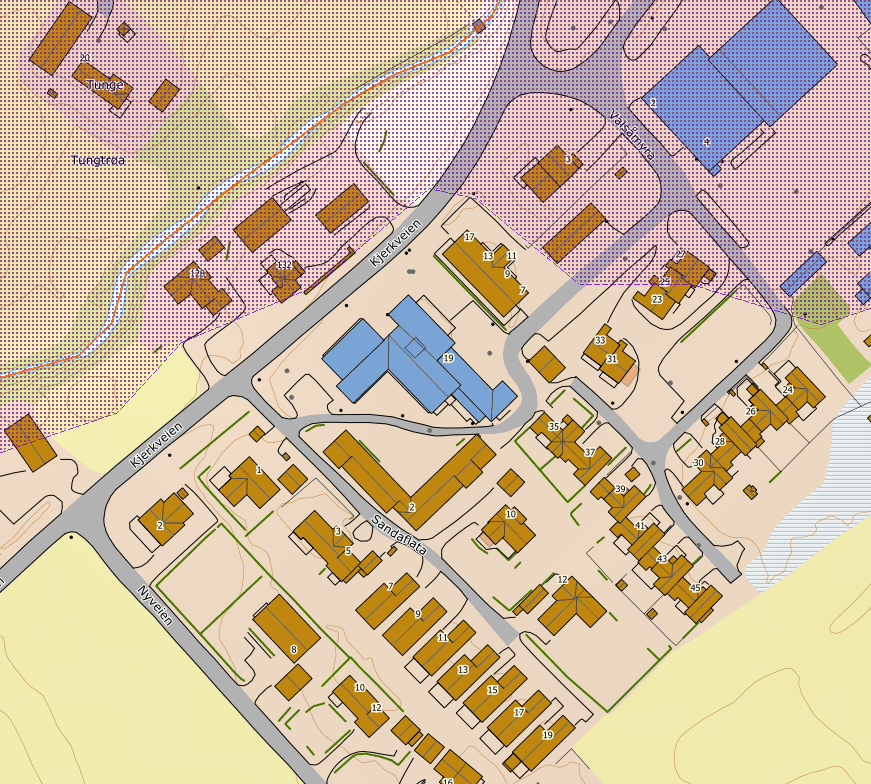 NeiDet er ikke registrerte lukkede bekker eller lignende i planområdet. Valsåa er nærmeste bekk/elv. Det er registrert et aktsomhetsområde for flomfare i forbindelse med denne. Aktsomhetsområdet overlapper ikke planområdet. Det vises til kart fra DSBs digitale kartløsning (t.v.)5. TidevannsflomNeiPlanområdet ligger på kote +23 og ikke ved hav/under havstigningsnivå.6.  RadongassNeiModerat til lav.Ivaretas i byggesak iht. byggetekniske forskrifter.Miljøstatus7. VindNeiDet er ikke kjent spesielle vindforhold i området.Det planlegges ikke for høy eller på annen måte vindutsatt bebyggelse.Området er kystnært, men ligger ikke spesielt utsatt til.8. NedbørNeiDet er ikke kjent spesielle nedbørsforhold i området.9. Sårbar floraNeiOmrådet er bebygget og det er ikke registrert sårbar flora her.10. Sårbar fauna - fiskNei11.  NaturvernområderNei12. VassdragsområderNeiElven Valsåa løper sørover nord-vest for planområdet, men vil trolig ikke påvirkes av tiltak i planen.13. FornminnerNeiDet er ikke registrert fornminner i planområdet.14. KulturminnerNei Det er ikke registrert kulturminner i planområdet.Bygde omgivelser, kan tiltak i planen få virkninger for:Bygde omgivelser, kan tiltak i planen få virkninger for:Bygde omgivelser, kan tiltak i planen få virkninger for:Bygde omgivelser, kan tiltak i planen få virkninger for:Bygde omgivelser, kan tiltak i planen få virkninger for:Bygde omgivelser, kan tiltak i planen få virkninger for:15. Veg, bru, kollektivtransportJaSannsynligUbetydeligNei •	Fylkesveien 717, Kjerkveien passerer bebyggelsen nord-vest for planområdet. Fylkesveien er hovedveg forbi planområdet og Stadsbygd som utgjør et lokalt bygdesentrum i området.FV717 er registrert med ÅDT 1900 kjt/d hvorav 8% lange kjøretøy (2020). Trafikktelling er utført i tiden rundt nytt omsorgssenter i Stadsbygd rett nord for tettstedet.Statens vegvesen HB V713 viser til at man kan legge 2,5 – 5,0 turer per husstand til grunn for beregning av trafikk med 3,5 som midlet verdi.Sandaflata er en kommunal veg sør-vest for planlagt bebyggelsesområde med: 12 adresser x 3,5 turer døgnet = 42 kjørte turer pr døgn i snitt.Forgrening og tilkomst fra nord-øst; Valsåmyra har 11 registrerte adresser i tillegg tilkomst til planområdet. Antatt trafikk her vil ligge på rundt 40-100 kjøretøy.Fra nord-øst går en avstikker fra kommunal vei Valsåmyra som er dagens atkomstvei til område. Trafikken er antatt lav da det ikke foreligger tellinger. o	Avstikkeren sørover fra Valsåmyra utgjør dagens atkomst til planområdet med gang og sykkelforbindelse gjennom dagens tunbebyggelse. Forbindelsen gjennom planområdet er ikke åpen for gjennomkjøring.Avstikkeren sørover fra Valsåmyra utgjør dagens atkomst til planområdet med gang og sykkelforbindelse gjennom dagens tunbebyggelse. Forbindelsen gjennom planområdet er ikke åpen for gjennomkjøring.Stadsbygd har daglige bussavganger til Trondheim, Vanvikan og Rissa med rute 350 og 452 (EnTur). Tettstedsutvikling vil overordnet bidra til å støtte opp under kollektivgrunnlaget.16. Havn, kaianleggNeiPlanområdet ligger ikke ved hav.17. Sykehus, omsorgsinstitusjonNeiEksisterende bebyggelse har tidligere huset omsorgsinstitusjon/eldreboliger, som nå er flyttet til nybygg.18. Skole barnehageIkke kjentSkole- og barnehagekapasiteten i Stadsbygd er ikke kjent for plankonsulenten. Rekkehus/kjeda eneboliger vil kunne gi noen flere barnefamilier til området. Og nye leiligheter frigjøre eksisterende eneboliger for barnefamilier i takt med at dagens beboere flytter til leiligheter.19. Tilgjengelighet for utrykningskjøretøy NeiAtkomster dimensjoneres etter HB N100, Vegnormalen.20. BrannslukningsvannForelø-pig ikke kjentBrannvann og vannforsyning sjekkes og inngår i VA-notat til reguleringsplan. 21. KraftforsyningForelø-pig ikke kjentNetteier varsles ved planoppstart.22. VannforsyningForelø-pig ikke kjentBrannvann og vannforsyning sjekkes og inngår i VA-notat til reguleringsplan.23. ForsvarsområdeNei24. RekreasjonsområderNeiDet planlegges ikke for mange nok boliger til å ha noen merkbar effekt på omliggende rekreasjonsområder.Forurensingskilder. Berøres planområdet av:Forurensingskilder. Berøres planområdet av:Forurensingskilder. Berøres planområdet av:Forurensingskilder. Berøres planområdet av:Forurensingskilder. Berøres planområdet av:Forurensingskilder. Berøres planområdet av:25. Akutt forurensingNeiDet er ikke registrert forurensning innenfor planområdet.26. Permanent forurensingNeiDet er ikke registrert forurensning innenfor planområdet.27. Støv og støy; industriNeiOmrådet ligger i etablert boligområde.28. Støv og støy; trafikkJaSannsynligMindre alvorligNei, ikke dersom støy utredes og evt. nødvendige støy-dempende tiltak gjen-nom-føres.Kjerkeveien har en ÅDT på 1900 kj/d. hvorav 8% lange kjøretøy. Dette vil kunne medføre noe støy på fasade mot denne veien, men trolig i liten grad. De mindre veiene har ikke trafikktall i nasjonal vegdatabank (NVDB), men er blindveier som betjener et begrenset antall boliger og generer trolig ikke vesentlig støy for boligbebyggelse.Området ligger ellers landlig til og støv fra trafikk vil trolig ha ingen innvirkning.29. Støy; andre kilderNeiDet er ikke andre kjente støykilder i nærheten. Miljøstatus30. Forurenset grunnNeiDet er ikke påvist forrurenset grunn i området i Miljødirektoratets database for Grunnforurennsing.https://grunnforurensning.miljodirektoratet.no/ Eksiterende bebyggelse har vært brukt som aldershjem.31. HøyspentlinjeJaMindre sannsynligMindre alvorligNetteiere varsles ved varsel om oppstart. Det innhentes informasjon fra Geomatikk. Langs Fv717 går det en kabel langs lysstolper som må bihensynets ved evt. etablering av gang- og sykkelveg forbi planområdet.32. Risikofylt industri(Kjemikalier, eksplosiver, olje/gass, radioaktivitet)NeiIkke kjent for plankonsulent at slik industri forefinnes i området.33. AvfallsbehandlingNeiMiljøstatus34. OljekatastrofeområdeNeiMiljøstatusForurensing. Medfører tiltak i planen:Forurensing. Medfører tiltak i planen:Forurensing. Medfører tiltak i planen:Forurensing. Medfører tiltak i planen:Forurensing. Medfører tiltak i planen:Forurensing. Medfører tiltak i planen:35. Fare for akutt forurensingNeiDet reguleres for bolig- og forretningsformål.36. Støy og støv fra trafikkJaMindre sannsynligUbetydeligMed full utbygging vil trafikken til og fra planområdet øke noe. Det er uklart hvor stor trafikkmengden på det interne veinettet er. Veien er. Se også pkt 28. Det er likevel lite trolig at disse vil gi markante endringer i støy. For en merbar økning i støy (3dB) regnes det med at det må foreligge en dobling av trafikken.Støykonsulent vurderer dette i rapport som vedlegges planforslaget.37. Støy og støv fra andre kilderNeiDet planlegges ikke for annet enn boliger.38. Forurensing av sjøNei39. Risikofylt industriNeiDet reguleres for bolig- og forretningsformål.Transport. Er det risiko for:Transport. Er det risiko for:Transport. Er det risiko for:Transport. Er det risiko for:Transport. Er det risiko for:Transport. Er det risiko for:40. Ulykke med farlig godsNeiIfg. DSBs kartløsning på nett er det registrert transport med farlig gods langs vei på Fv. 717 og veg 6390 gjennom tettstedet, nord for planområdet. Det er ikke registrert tidligere uhell.Myndighetenes beredskapsplaner vil brukes ved uhell/krisesituasjon. Ingen spesielle forhold er funnet i DSBs oversikt.41. Vær/føreforhold begrenser tilgjengelighetNeiOmrådet er bebygget og del av tettsted i dag med helårsatkomst. Ingen spesielle vær- eller føreforhold er funnet.42. Ulykke i av- og påkjørslerJaLite sannsynligAlvorligNei. Siktkrav fra Vegnor-malen (HB N100) bør overhol-des i utforming av regule-rings-planenPå generelt grunnlag er det alltid en teoretisk fare for ulykker i av- og påkjørsler.Sikt skal være iht. Vegnormalen:HB N10043. Ulykker med gående - syklendeJaLite sannsynligAlvorligNei. Siktkrav fra Vegnor-malen (HB N100) bør overhol-des i utforming av regule-rings-planenPå generelt grunnlag er det alltid en teoretisk fare for ulykker i av- og påkjørsler.Sikt skal være iht. Vegnormalen:HB N10044. Ulykke ved anleggsgjennomføringJaLite sannsynligAlvorligNei, ikke dersom anleggs-områdesperres tilstrek-kelig av.Området må avsperres og tilpasse anleggsperioden. Evt. omlegging av ferdsel for gående og syklende må avklares i byggesaken. Det er familieboliger i området og barns lek og ferdsel må særlig hensynetas.Andre forhold.  Risiko knyttet til tiltak og omgivelser:Andre forhold.  Risiko knyttet til tiltak og omgivelser:Andre forhold.  Risiko knyttet til tiltak og omgivelser:Andre forhold.  Risiko knyttet til tiltak og omgivelser:Andre forhold.  Risiko knyttet til tiltak og omgivelser:Andre forhold.  Risiko knyttet til tiltak og omgivelser:45. Fare for terror/sabotasjeNeiKun aktuelt for viktige samfunns-funksjoner.46. Regulerte vannmagasin med usikker is /varierende vannstandNeiDet er ingen vannmagasiner i området.47. Fallfare ved naturlige terrengformasjoner samt gruver, sjakter og lignendeNeiOmrådet er tilnærmet flatt.48. Andre forholdNeiDersom andre forhold avdekkes i.l.a. planarbeidet tas de med i planforslaget som sendes til 1.gangsbehandling.